Y6 KnowingUnderstandingApplyingAnalysingCreatingEvaluatingVerbalI enjoy reading, writing and speakingWrite an acrostic poem about London. Write a newspaper article announcing the Queen’s Platinum Jubilee. Make a list of questions you would like to ask the queen, if you met her. Get two different non-fiction books about London from the library. Write a detailed book review of each one, explaining what you learnt and how the layout helped you to understand the information.Write your own Greek Myth. Use these as inspiration. 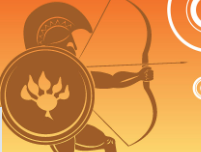 What is the value and importance of the monarchy? Construct your opinion and present it to the class. MathematicalI enjoy working with numbers and sequencesPlot a bar graph showing the five tallest buildings in London. 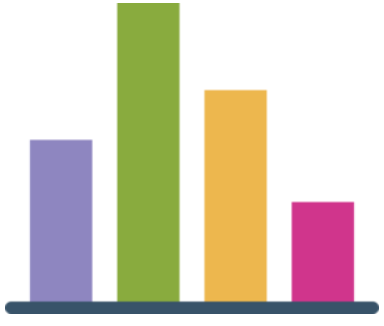 Make your own London Tube map. Take care to draw accurately and label neatly. 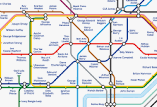 Research statistics of the population in London 1952 compared to now. Plan and work out the cost for a day trip to London for three days.  Think about: • Journey and transport • Accommodation • Food • Excursions and visitsCreate a vibrant (colourful, exciting) fact file about London. It should containfacts and information, pictures, 	a heading and subheadingsFind out how big 5 of the London Land Marks are.  Without using a calculator, work out the size of each compared to your house.  Visual/SpatialI enjoy painting and drawingDraw a silhouette of the London sky line. 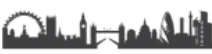 Use a photograph of London to inspire a collage. Choose one medium for the collage (e.g. tissue, fabric, wool).Using the National Gallery Website, find a cityscape of your choice and research the artist. Create a set of ‘London Landmark’ Top Trump cards. 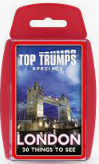 Design an island you’d like to live on. Think about what features it would have, then create a simple key, using grid references to show where each feature is located.  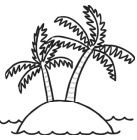 Find an artist who has painted a cityscape and do your own copy of it. Explain why you chose it and why you like it.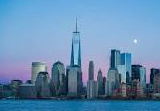 KinestheticI enjoy doing hands on activities, sports and danceDesign an ancient Greek pot, showing your knowledge of ancient Greece. Draw and label a map of significant landmarks in London. 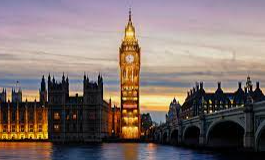 Design a new broach for the queen.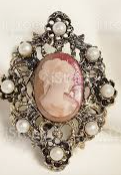 Make a small model chariot based on those the ancient Greeks used for racing and battle using craft.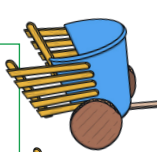  Create a game – a board game or computer-generated. The aim is to help other children learn about classification of animals based on specific characteristics. Design and make a cake or dish for the Queen’s Platinum Jubilee and evaluate it. MusicalI enjoy making and listening to musicMake and perform your own piece of ‘London’ themed music. Use instrument/s of your choice. Make a radio recording announcing the Queen’s Platinum Jubilee. Compose a piece of music for a musical or play that can be played using percussion instruments. Create your own London rap using this as your inspiration. Create your own Macbeth’s Witches’ Spell. 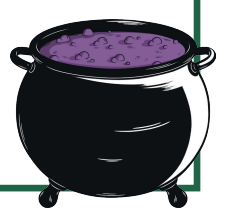 Listen to a song from a West End musical and evaluate how the different instruments contribute to the sound it creates. InterpersonalI enjoy working with othersDescribe the difference in the life cycles of a mammal, an amphibian an insect and a bird. Make a 3-D model which shows the main London Landmarks. Conduct a mock interview with a monarch of your choice. Look at a map of your chosen area of London. Think about how it might have been during Queen Victoria’s reign (1837-190). What kind of buildings would be there? Draw a map of what it might have looked like. Write your own play script. Use this as an example. Make a model of a famous bridge. Can you make it strong enough to carry a weight? Evaluate how successful it would be when it rains!IntrapersonalI enjoy working by myselfResearch about William Shakespeare. 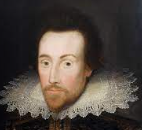 Pretending you are a weatherman, create a video on the weather in London.Prepare a lesson to teach the class about Horse Guards Parade. (Be ready to teach it). 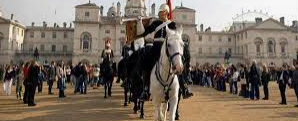 Draw a family tree for the Queen. Create your own Greek God or Goddess. Think about their name, symbol and the original myth or story about him or her. Include detail and elaboration. Research a legacy of ancient Greece and compare it to now. This could be: architecture, language, Olympics, learning, theatre. What is similar? What is different?